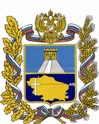 Государственное бюджетное учреждение Ставропольского края «Спортивная школа олимпийского резерва по тяжелой атлетике»ПРИКАЗ« 29 » января  2016г.                                                                                     № 16г. НевинномысскОб утверждении Положения отренерском совете ГБУ СК «СШОР по тяжелой атлетике» В соответствии с Уставом ГБУ СК «СШОР по тяжелой атлетике»ПРИКАЗЫВАЮ:Утвердить прилагаемое Положение о тренерском совете Государственного бюджетного учреждения Ставропольского края «Спортивная школа олимпийского резерва по тяжелой атлетике».Контроль за выполнением приказа оставляю за собой.Директор                                                                          В.Ф. ПершинС приказом ознакомлены:ПОЛОЖЕНИЕО ТРЕНЕРСКОМ СОВЕТЕГОСУДАРСТВЕННОГО БЮДЖЕТНОГО УЧРЕЖДЕНИЯ СТАВРОПОЛЬСКОГО КРАЯ «СПОРТИВНАЯ ШКОЛА ОЛИМПИЙСКОГО РЕЗЕРВА ПО ТЯЖЕЛОЙ АТЛЕТИКЕ»1. ОБЩИЕ ПОЛОЖЕНИЯ.1.1. Настоящее Положение разработано в соответствии с Уставом государственного бюджетного учреждения Ставропольского края «Спортивная школа олимпийского резерва по тяжелой атлетике» (далее учреждение).1.2. Тренерский совет – коллегиальный орган учреждения, действующий в целях развития и совершенствования тренировочного процесса, повышения профессионального мастерства и творческого роста тренеров.1.3. Тренеры, инструкторы-методисты, с момента приема на работу и до прекращения срока действия трудового договора являются членами тренерского совета.1.4. Решения тренерского совета доводится до администрации учреждения.1.5. Положение о тренерском совете утверждается приказом директора учреждения. Изменения и дополнения в настоящее Положение вносятся тренерским советом и утверждаются приказом директора учреждения.2. ЗАДАЧИ ТРЕНЕРСКОГО СОВЕТА.3.1. Главными задачами тренерского совета являются:- выработка общих подходов к разработке и реализации стратегических документов учреждения;- объединение усилий тренерского совета в квалифицированном кадровом и научно-методическом обеспечении тренировочного процесса;- определение подходов к управлению учреждения, в соответствии с целями и задачами его развития;- внедрение   в   практическую деятельность тренеров, инструкторов-методистов достижений науки и передового опыта работы.3. ФУНКЦИИ ТРЕНЕРСКОГО СОВЕТА.3.1. Управленческие функции тренерского совета:- законодательная – выражается в коллективных решениях, принимаемых открытым голосованием и обязательных к исполнению каждым работником;- совещательная – обсуждение объективной информации о состоянии тренировочного процесса, выработка рекомендаций;- научно-экспериментальная – проведение опытно-экспериментальной работы, социальных, психологических и медицинских обследований;- плановая – обсуждение перспектив развития учреждения, планирование деятельности коллектива, принятие программ спортивной подготовки;- экспертно-контролирующая – заслушивание отчётов, заключений о деятельности тренеров, инструкторов-методистов, выполнение Устава, Правил внутреннего трудового распорядка;- корректирующая – внесение изменений и поправок в планы работы учреждения в связи с изменениями государственной политики и государственного заказа.3.2. Методические функции тренерского совета:- информационная – сообщение о состоянии тренировочного процесса и путях его совершенствования, достижениях науки;- обобщающе-аналитическая – анализ состояния тренировочного процесса, обобщение и анализ опыта работы тренеров;- обучающая – прежде всего повышение квалификации тренерского состава.3.3. Воспитательные функции тренерского совета:- формирование индивидуальности – помощь в раскрытии индивидуальности каждого работника во всём её богатстве и разнообразии;- воспитание коллектива - происходит в процессе подготовки заседаний тренерского совета, к чему привлекаются все тренеры и инструкторы-методисты; обсуждение вопросов и принятие решений, а так же исполнение принятых решений. Коллективная работа воспитывает сознательную внутреннюю дисциплину работников, организованность, ответственность, способность к планомерной деятельности;- формирование мотивации – выработка системы общих взглядов на развитие и воспитание, разработка единых требований к действиям коллег.3.4. Социальная функция тренерского совета:- связь коллектива учреждения с родителями, занимающимися, с коллективами других учреждений;- выполнение правовых норм по отношению к участникам тренировочного процесса (создание здоровых условий работы, тренировочных занятий, приёма и увольнения и т.д.)- координация и интеграция усилий всех субъектов воспитания: школы, семьи, общественных организаций, установление целесообразных связей, последовательных действий.4. ОРГАНИЗАЦИЯ ДЕЯТЕЛЬНОСТИ ТРЕНЕРСКОГО СОВЕТА.4.1. Работой тренерского совета руководит председатель – заместитель директора учреждения.4.2. Тренерский совет избирает из своего состава секретаря совета. Секретарь тренерского совета работает на общественных началах.4.3. Тренерский совет работает по плану, являющемуся составной частью плана работы учреждения.4.4. Тренерский совет созывается председателем по мере необходимости; но не реже четырех раз в год.4.5. Внеочередные заседания тренерского совета проводятся по требованию не менее одной трети членов тренерского совета.4.6. Решения тренерского совета являются обязательными для всего коллектива.4.7. Тренерский совет правомочен принимать решения, если на его заседании присутствовало не менее двух третей работников и если за них проголосовало более половины присутствующих тренеров. При равном количестве голосов решающим является голос председателя тренерского совета.4.8. Процедура голосования определяется тренерским советом.4.9. Время, место и повестка дня очередного заседания тренерского совета сообщается не позднее, чем за одну неделю до дня его проведения.4.10. Организацию выполнения решений тренерского совета осуществляют ответственные лица, указанные в решении. 4.11. Директор учреждения в случае несогласия с решением тренерского совета приостанавливает выполнение решения и выносит окончательное решение по спорному вопросу.5. КОМПЕТЕНЦИЯ ТРЕНЕРСКОГО СОВЕТА5.1. Тренерский совет:- определяет приоритетные направления развития учреждения,- обсуждает и принимает программу спортивной подготовки;- утверждает план заседаний тренерского совета;- обсуждает    содержание    календарного    плана    спортивно-массовых мероприятий, положений о соревнованиях;- вносит предложения по развитию системы повышения квалификации тренеров, развитию творческих инициатив;- выносит для обсуждения представления администрации по интересующим тренеров вопросам деятельности учреждения;- принимает решение о переводе занимающихся на следующий этап спортивной подготовки;- решает вопросы о поощрении и наказании занимающихся в учреждении в пределах своей компетенции;- подводит итоги деятельности тренерского совета за год;- контролирует выполнение ранее принятых решений;- рекомендует тренеров и инструкторов-методистов к награждению;- заслушивает и обсуждает информацию о соблюдении санитарно-гигиенического режима учреждении, охране труда и здоровья занимающихся.6. ПРАВА, ОБЯЗАННОСТИ И ОТВЕТСТВЕННОСТЬ ЧЛЕНОВ ТРЕНЕРСКОГО СОВЕТА.6.1. Члены тренерского совета имеют право:- выносить на рассмотрение совета вопросы, связанные с улучшением работы учреждения;- получать полную информацию о деятельности учреждения;- участвовать в научно-экспериментальной работе;- выносить на рассмотрение совета вопросы, связанные с улучшением работы тренерского совета учреждения;- принимать, утверждать Положения (локальные акты) с компетенцией, относящейся к деятельности тренерского совета;- участвовать в управлении учреждением.6.2. Члены тренерского совета обязаны:- посещать все заседания тренерского совета;- активно участвовать в подготовке и работе совета;- своевременно и полностью выполнять принятые решения;- повышать свое профессиональное мастерство.6.3. Члены тренерского совета ответственны за:- выполнение плана работы;- соблюдение законодательства РФ в своей деятельности;- компетентность принимаемых решений в отношении организации работы в учреждении;- принятие конкретных решений по каждому рассматриваемому вопросу с указанием ответственных лиц и сроков исполнения.7. ДОКУМЕНТАЦИЯ И ОТЧЕТНОСТЬ.7.1. Заседания тренерского совета оформляются протокольно, возможен электронный вариант. В протоколах фиксируется ход обсуждения вопросов, выносимых на тренерский совет, предложения и замечания членов тренерского совета. Протоколы подписываются председателем и секретарем совета.7.2. Нумерация протоколов ведется от начала календарного года.7.3. Протоколы тренерского совета пронумеровывается постранично, прошнуровывается, скрепляется подписью директора и печатью учреждения и хранятся в учреждении.ПРИНЯТО:Тренерским советом ГБУ СК «СШОР по тяжелой атлетике»Протокол №    1    .от «  11   »    января   2016 г. «УТВЕРЖДАЮ»:Директор ГБУ СК «СШОР по тяжелой атлетике»______________ В.Ф. Першин«  29  »         января        2016 г.